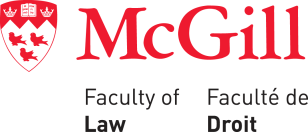 PROCEDURE FOR AFTER-HOURS ACCESS FORFACULTY OF LAW BUILDINGS AND/OR NAHUM GELBER LAW LIBRARYAfter-Hours Access Request Forms are available from the main Faculty of Law website at http://www.mcgill.ca/law-studies/forms#OTHER.The form must be filled out by the applicant and signed by the appropriate Faculty of Law member as set forth below or Library Staff if requesting after-hour access to the library only:Visiting Professors or Fellows: The Dean of Law or his/her delegated representative. Graduate Students: The Student Affairs Officer or his/her delegated representative.Full Time Research Staff: (CIPP / CHRLP / Centre Crépeau / IASL / ICL/ IPLAI / Law): The supervising Professor.Research Assistants: The supervising Professor or his/her delegated representative.Student Groups: (MLJ, Quid Novi, MJLH, JSDLP, MJDR, Innocence, Pro Bono, HRWG, CISDL): The supervising Professor or the Student Affairs Officer or his/her delegated representative.Student Associations: (LSA) The Student Affairs Officer or his/her delegated representative; (GLSA) Associate Dean (Graduate Studies) or his/her delegated representative. Users should have a valid McGill ID Card, if applicable, before requesting access.Users who have an ID card must present themselves with the signed form and their ID card to Thomas Chalmers, area 620, New Chancellor Day Hall between 8:30 and 16:30. Users who do not have a valid McGill ID Card will be issued a temporary access card upon presentation of the completed and signed After-Hours Access Request Form and a deposit of $20.00 to Margaret Baratta, New Chancellor Day Hall, room 618. If a McGill ID Card is later obtained, the temporary access card should be returned and the McGill ID Card will be programmed for after-hours access and the deposit refunded.  The after-hours access will be valid for the period stated on the request form.
If you have any questions about these instructions or problems with entry to the Law Buildings, please contact Margaret Baratta, Building Director, at margaret.baratta@mcgill.ca or 398-6641.REQUEST FOR AFTER-HOURS ACCESS FORFACULTY OF LAW BUILDINGS AND/OR NAHUM GELBER LAW LIBRARYFROM (faculty/staff): (PRINT) _________________________________________________Signature:     ___________________________________________________________________This request is for a: (please place an X in the appropriate box and circle the appropriate degree and/or unit):	Professor 				Visiting Professor		Fellow (Postdoctoral, Boulton, Wainwright, Aisenstadt, other)	Graduate Student - Degree:    LLM /   DCL /   GC 	Full-time Research Staff		Student Research Assistant (RA)	Other position - Please specify: ______________________________________________UNIT:	LAW / CIPP / CHRLP / Centre Crépeau / IASL / ICL/ IPLAI Applicant's Name (PRINT): 	___________________________________________________________Email Address:		_________________________________________________________________Telephone #:	_________________________________________________________________I.D. /Temporary Access Card No.: _______________________________________________________	_After-Hours Access Period Requested: _______________________ to _______________________	(Day / Month / Year)                               (Day / Month / Year)  After-Hours Access Areas: ________________________________________________________________________________________________________________________________________________1POLICY FOR AFTER-HOURS ACCESS USERS FORFACULTY OF LAW BUILDINGS AND/OR NAHUM GELBER LAW LIBRARYUsers must have the approved Policy and a copy of the approved Request form and their McGill ID card or temporary access cards with them at all times after hours.  These must be presented to law staff or Security agents on request.  Otherwise, you will be asked to leave.These privileges apply only to authorized users. DO NOT PERMIT OTHER PERSONS TO ENTER WITH YOU. This is for your personal security, as well as that of the Faculty.Students with after-hour access MAY NOT INVITE family, friends or other students into the buildings during silent hours. Authorized users may not lend their ID cards or temporary access cards, and will be held responsible for any irregularities arising while the unauthorized user is in possession of their ID card.Users who encounter any difficulty when Law buildings are closed should use the pay phones in the Atrium area or mobiles to call the McGill dispatcher at 514-398-4555, or in an emergency, McGill Security at local 398-3000.Any issues or questions should be addressed to Margaret Baratta, Building Director, at margaret.baratta@mcgill.ca or 398-6641. 	I HAVE READ AND WILL COMPLY WITH THIS POLICY.	I UNDERSTAND THAT FAILURE TO RESPECT IT MAY RESULT IN LOSS OF PRIVILEGES.SIGNATURE: ______________________________________                                   NAME (PRINTED): __________________________________DATE:                                    		McGill ID no: 	__________________________________FOR OFFICE USE ONLYAFTER-HOURS ACCESS GRANTED / DENIED______________	_______________________________	______	____________________Date			Issued by					Signature